Computational Thinking WorksheetWhat is Computational Thinking?
Write your own definition in the box below.Help Minibot go home! Write your set of instructions using Computational Thinking so that Minibot understands you.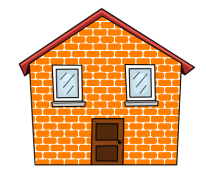 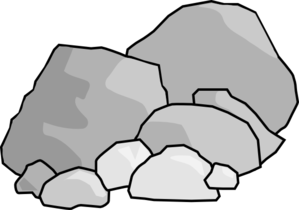 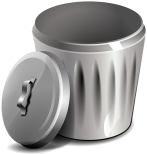 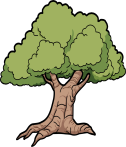 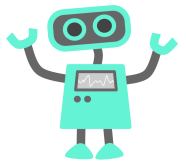 